                           (Szülői példány!)Szigetszentmiklós Város Önkormányzat EGOMIR	2310 Szigetszentmiklós, Határ út 12-14.Ádám Jenő Általános Iskola és AMI étkeztetéseÉTKEZÉSI TÁJÉKOZTATÓTisztelt Szülők!Intézményünkben egyszeri, kétszeri (tízórai-ebéd vagy ebéd-uzsonna) és háromszori (tízórai- ebéd-uzsonna) étkezést tudunk biztosítani. Melynek napi díjai az alábbiak:Kedvezmények:Ingyenes étkezésre jogosult a rendszeres gyermekvédelmi támogatásban részesülő gyermek, vagy a gyermekvédelmi gondozásba vett gyermek (Igazolás: rendszeres gyermekvédelmi határozat, vagy bírósági határozat)50%-os kedvezményre jogosultak a három, vagy több gyermeket nevelő családok gyermekei (Igazolás: szülő által kitöltött nyilatkozat), a tartósan beteg gyermek, (Igazolás: magasabb összegű családi pótlék megállapításáról szóló határozat másolata vagy szakorvosi igazolás), és az SNI-s gyermek (Igazolás: határozat). A támogatás igénybevételéhez szükséges nyilatkozat az iskola honlapjáról letölthető, vagy az alábbi elérhetőségen igényelhető.Iskolai étkezéssel kapcsolatos ügyintézés:	Becz ÉvaE-mail: 	etkezes@ajti.hu	Telefon: 	0620-5 1234-23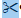 (Iskolai példány!)Étkezési igény a 2022/2023-es tanévre (Kérjük olvashatóan kitölteni!)Tanuló neve: 	Jelenlegi Osztálya:		Tanuló lakcíme:  	____________________________________________Gondviselő neve: 	Telefonszáma: 	____________________________________________Gondviselő e-mail címe: 	Választott étkezési forma (kérjük aláhúzni):csak ebéd                 tízórai- ebéd                       ebéd-uzsonna                     tízórai-ebéd-uzsonna                                                                                nem kérek étkezéstSzámlafizetés módja (kérjük aláhúzni):	          Csekken 	              UtalássalKedvezményes étkezés típusa (kérjük aláhúzni):Ingyenes étkezés: 	rendszeres gyermekvédelmi támogatás       nevelésbe vétel50%-os kedvezmény: 3 vagy több gyermeket nevelő család	       tartós betegség         SNI-s gyermek A kedvezmény érvényességi ideje:      ________________________________________Jelen aláírásommal elismerem, hogy az étkezési igény kitöltésekor megadott személyes adatok tekintetében az adatkezelési tájékoztatót átolvastam, megértettem és az abban foglaltakat elfogadom. Büntetőjogi felelősségem tudatában kijelentem, hogy a közölt adatok a valóságnak megfelelnek, egyben hozzájárulok az igénylési kérelem szereplő adatoknak a gyermekétkeztetés normatív kedvezményének igénybevételéhez történő felhasználásához. A megadott adatokban bekövetkező változásokat azonnal, de legkésőbb 15 napon belül köteles vagyok a Szigetszentmiklós Város Önkormányzat EGOMIR részére bejelenteni.A fenti étkezési igény kitöltésével, és aláírásával hozzájárulok, hogy a Szigetszentmiklós Város Önkormányzat EGOMIR,mint a közétkeztetéssel kapcsolatos feladatokat ellátó szervezet a 2022/2023-as tanévre az étkezési jogosultság azonosítása,valamint a kapcsolattartás céljából a megadott személyes adataimat, illetve gyermekem (gondozottam) adatait rögzítse, kezelje.Kelt: Szigetszentmiklós, 2022. 		Szülő aláírása